Разборка - сборка АК-74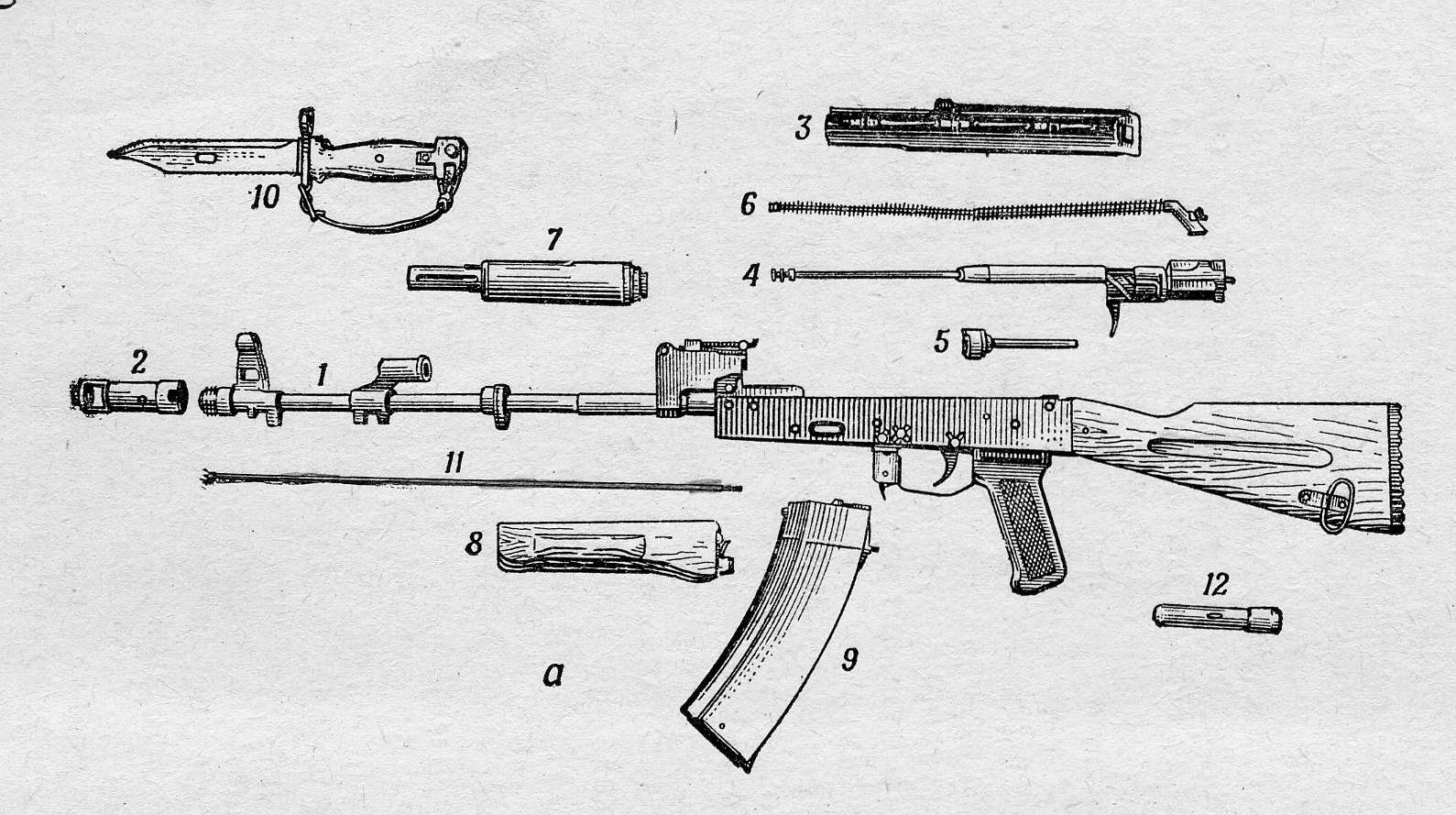 1 – ствол со ствольной коробкой, прицельным приспособлением, прикладом и пистолетной рукояткой,2 – дульный тормоз-компенсатор, 3 – крышка ствольной коробки, 4 – затворная рама с газовым поршнем,5 – затвор, 6 – возвратный механизм, 7 – газовая трубка со ствольной накладкой, 8 – цевьё, 9 – магазин,10 – штык-нож, 11 – шомпол, 12 - пеналРазборка и сборка автомата	Разборка автомата может быть неполная и полная: неполная – для чистки, смазки и осмотра автомата; полная – для чистки при сильном загрязнении автомата, после нахождения его под дождём или в снегу и при ремонте. Излишне частая разборка вредна, так как ускоряет изнашивание частей и механизмов.	Разборку и сборку автомата производить на столе или чистой подстилке; части и механизмы класть в порядке разборки, обращаться с ними осторожно, не класть одну часть на другую и не применять излишних усилий и резких ударов. При сборке автомата сличать номера на его частях; у каждого автомата номеру на ствольной коробке должны соответствовать номера на газовой трубке, затворной раме, затворе, крышке ствольной коробки и других частях.Порядок неполной разборки автомата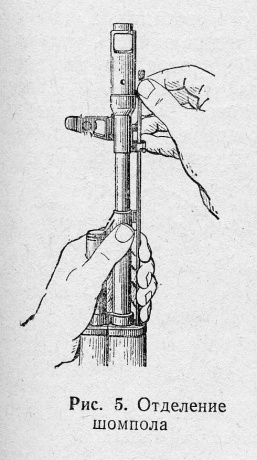 Отделить магазин. Удерживая автомат левой рукой за шейку приклада или цевьё, правой рукой обхватить магазин; нажимая большим пальцем на защёлку, подать нижнюю часть магазина вперёд и отделить его. После этого проверить, нет ли патрона в патроннике, для чего опустить переводчик вниз, поставив его в положение «АВ» или «ОД»; отвести рукоятку затворной рамы назад, осмотреть патронник, отпустить рукоятку затворной рамы и спустить курок с боевого взвода.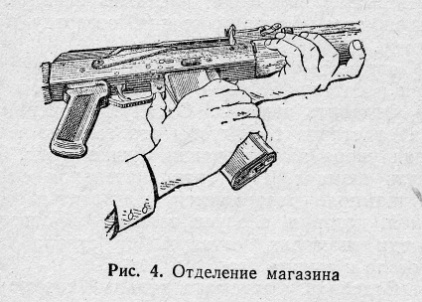 Вынуть пенал принадлежности из гнезда приклада. Утопить пальцем правой руки крышку гнезда так, чтобы пенал под действием пружины вышел из гнезда; раскрыть пенал и вынуть из него протирку, ёршик, отвёртку и выколотку.Отделить шомпол. Оттянуть конец шомпола от ствола так, чтобы его головка вышла из-под упора на основании мушки, и вынуть шомпол. При затруднительном отделении шомпола разрешается пользоваться выколоткой, которую следует вставить в отверстие головки шомпола, оттянуть от ствола конец шомпола и вынуть его.Отделить дульный тормоз-компенсатор. Утопить отвёрткой фиксатор дульного тормоза-компенсатора. Свернуть дульный тормоз-компенсатор с резьбового выступа основания мушки, вращая его против хода часовой стрелки. В случае чрезмерно тугого вращения дульного тормоза-компенсатора допускается производить отворачивание его с помощью выколотки (шомпола), вставленной в окна дульного тормоза компенсатора.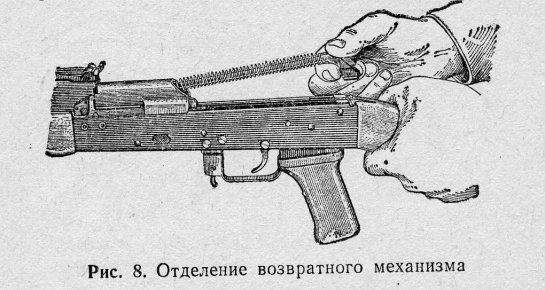 Отделить крышку ствольной коробки. Левой рукой обхватить шейку приклада, большим пальцем этой руки нажать на выступ направляющего стержня возвратного механизма, правой рукой приподнять вверх заднюю часть крышки ствольной коробки и отделить крышку.Отделить возвратный механизм. Удерживая автомат левой рукой за шейку приклада, правой подать вперёд направляющий стержень возвратного механизма до выхода его пятки из продольного паза ствольной коробки; приподнять задний конец направляющего стержня и извлечь возвратный механизм из канала затворной рамы.Отделить затворную раму с затвором. Продолжая удерживать автомат левой рукой, правой отвести затворную раму назад до отказа, приподнять её вместе с затвором и отделить от ствольной коробки.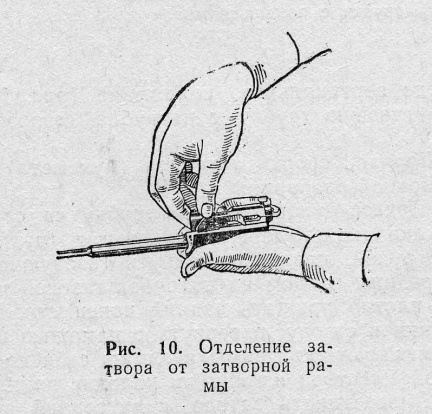 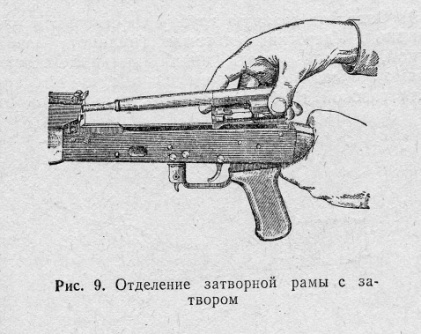 Отделить затвор от затворной рамы. Взять затворную раму в левую руку затвором кверху; правой рукой отвести затвор назад, повернуть его так, чтобы ведущий выступ затвора вышел из фигурного выреза затворной рамы, и вывести затвор вперёд.Отделить газовую трубку со ствольной накладкой. Удерживая автомат левой рукой, правой надеть пенал принадлежности прямоугольным отверстием на выступ замыкателя газовой трубки, повернуть замыкатель от себя до вертикального положения и снять газовую трубку с патрубка газовой камеры. Порядок сборки автомата после неполной разборкиПрисоединить газовую трубку со ствольной накладкой. Удерживая автомат левой рукой, правой надвинуть газовую трубку передним концом на патрубок газовой камеры и плотно прижать задний конец ствольной накладки к стволу; повернуть с помощью пенала принадлежности замыкатель на себя до входа его фиксатора в выем на колодке прицела.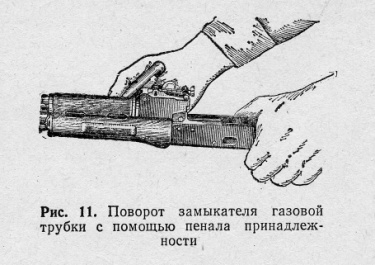 Присоединить затвор к затворной раме. Взять затворную раму в левую руку, а затвор в правую и вставить его цилиндрической частью в канал рамы; повернуть затвор так, чтобы его ведущий выступ вошёл в фигурный вырез затворной рамы, и продвинуть затвор вперёд.Присоединить затворную раму с затвором к ствольной коробке. Взять затворную раму в правую руку так, чтобы затвор удерживался большим пальцем в переднем положении. Левой рукой обхватить шейку приклада, правой ввести газовый поршень в полость колодки прицела и продвинуть затворную раму вперёд настолько, чтобы отгибы ствольной коробки вошли в пазы затворной рамы, небольшим усилием прижать её к ствольной коробке и продвинуть вперёд.Присоединить возвратный механизм. Правой рукой ввести возвратный механизм в канал затворной рамы; сжимая возвратную пружину,  подать направляющий стержень вперёд и, опустив несколько книзу, ввести его пятку в продольный паз ствольной коробки.Присоединить крышку ствольной коробки. Вставить крышку ствольной коробки передним концом в полукруглый вырез на колодке прицела; нажать на задний конец крышки ладонью правой руки вперёд и книзу так, чтобы выступ направляющего стержня возвратного механизма вошёл в отверстие крышки ствольной коробки.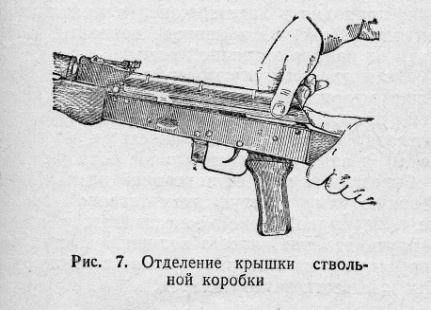 Спустить курок с боевого взвода и поставить на предохранитель. Нажать на спусковой крючок и поднять переводчик вверх до отказа.Присоединить дульный тормоз-компенсатор. Навернуть дульный тормоз-компенсатор на резьбовой выступ основания мушки, до упора. Если паз дульного тормоза-компенсатора не совпал с фиксатором, необходимо отвернуть дульный тормоз-компенсатор до совмещения паза с фиксатором.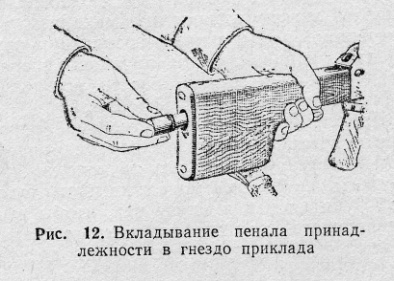 Присоединить шомпол.Вложить пенал в гнездо приклада. Уложить протирку, ёршик, отвёртку и выколотку в пенал и закрыть его крышкой, вложить пенал дном в гнездо приклада и утопить его так, чтобы гнездо закрылось крышкой.Присоединить магазин к автомату. Удерживая автомат левой рукой за шейку приклада или цевьё, правой ввести в окно ствольной коробки зацеп магазина и повернуть магазин на себя так, чтобы защёлка заскочила за опорный выступ магазина.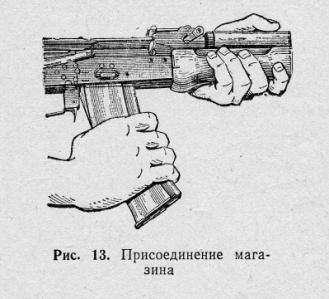 